   Name: 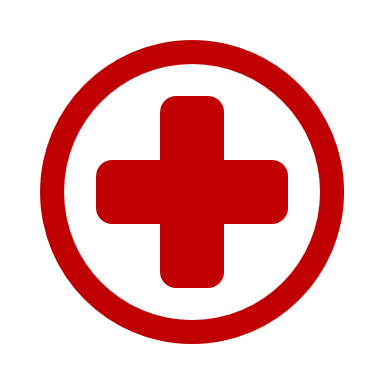 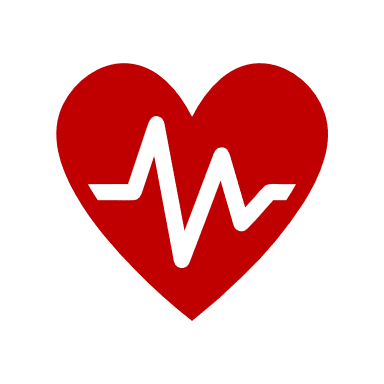 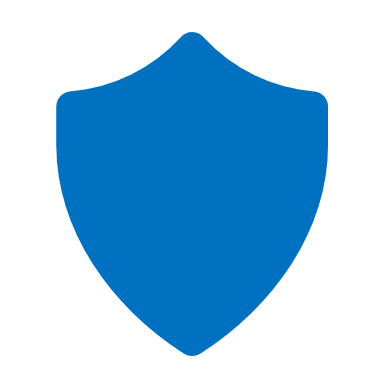 Group #: Subscriber #: Effective Date: 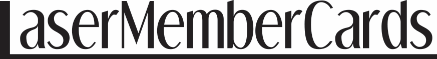    Name: Group #: Subscriber #: Effective Date:    Name: Group #: Subscriber #: Effective Date: 